Nové vojenské hodnosti platné od 1.1.2011Současná hodnostní struktura profesionálních ozbrojených sil je naprosto nevyhovující a proto došlo při poslední novelizaci zákona k její změně která nabývá účinnosti k 1.1.2011. U "starého" hodnostního značení je nejnižší hodnost profesionálního vojáka rotný což nás dělá "armádou šarží". U nových hodností se začnou znovu užívat hodnosti jako vojín, svobodník, desátník a četař. Nejvíce změn proběhlo od mužstva až do sboru praporčíků a od sboru nižších důstojníků nám už jen pár hodností vypadlo.MužstvoVojín (voj.)                                     Svobodník (svob.)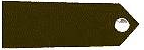 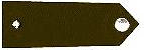 PoddůstojníciDesátník (des.)                            Četař (čet.)                                     Rotný (rtn.)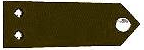 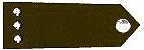 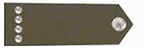 Sbor praporčíciRotmistr (rtm.)                  Nadrotmistr (nrtm.)                         Praporčík (prap.)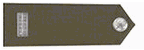 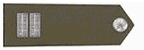 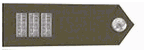 Nadpraporčík (nprap.)            Štábní praporčík (št.prap.)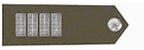 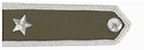 Sbor nižší důstojníciPoručík (por.)                     Nadporučík (npor.)                 Kapitán (kpt.)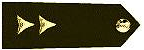 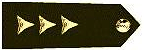 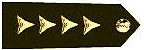 Sbor vyšší důstojníci  Major (mjr.)                       Podplukovník (pplk.)             Plukovník (plk.)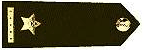 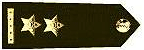 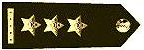 Sbor generálovéBrigádní generál (brig.gen.)    Generálmajor (genmjr.)         Generálporučík (genpor.)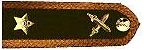 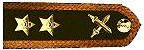 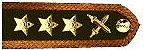 Armádní generál (arm.gen.)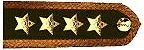 